Tourelle d'extraction hélicoïde DZD 25/2 A-ExUnité de conditionnement : 1 pièceGamme: C
Numéro de référence : 0087.0761Fabricant : MAICO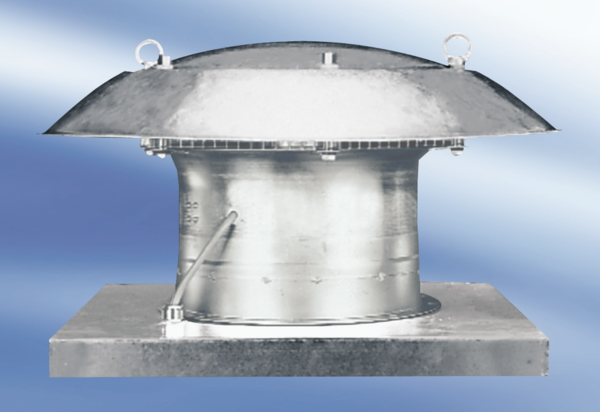 